Conference location: Building D, XJTLU Entrepreneur College, 111 Taicang (太仓) Avenue, Taicang, Suzhou (苏州), Jiangsu Province, 215412, ChinaHotel reservation info form and send the reservation to Papers@cyberc.org before October 25, 2023.Table A. HOTEL RESERVATION INFO FORMPlease read the following notes before you fill out the form. Hotel reservations are NOT mandatory for CyberC 2023 participation. When you contact a hotel to make reservations, please mention that you are attending the CyberC 2023 conference to avail of the preferential pricing.  You can also forward a copy to Papers@cyberc.org for our record. Please be aware that hotels have limited availability for each room type. To ensure your convenience, it is recommended to make reservations early. Each hotel has its own policy regarding reservations, changes, and cancellations, so please contact the hotel directly for specific details.When you arrive at the hotel, please present your reservation form (i.e., Table A) to the hotel receptionist in order to confirm your reservation.Reservation and payment for your stay should be made directly with the hotel, not with CyberC. Upon departure, please request a receipt from the hotel for your records. If you send a copy to Paper@cyberc.org, CyberC is only collecting reservation information for statistical and emergency purposes.Table B. Four Points by Sheraton TaicangPictures of Four Points by Sheraton Taicang 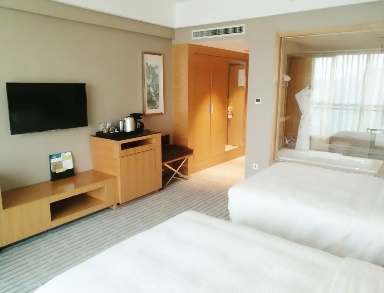 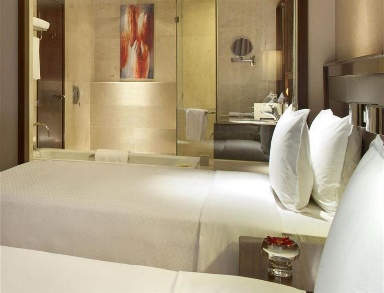 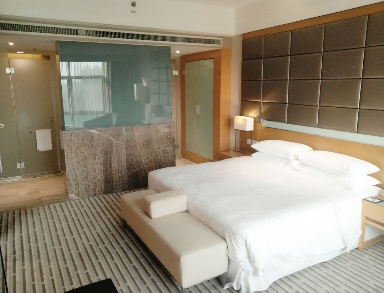 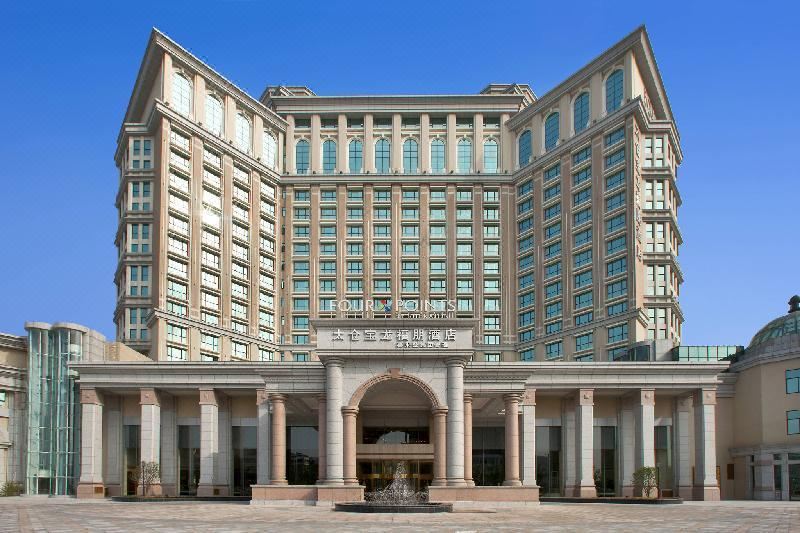 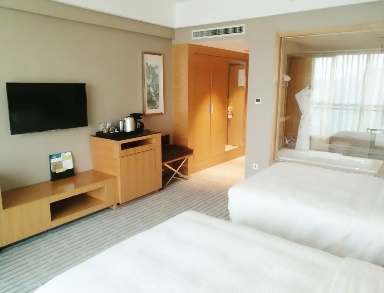 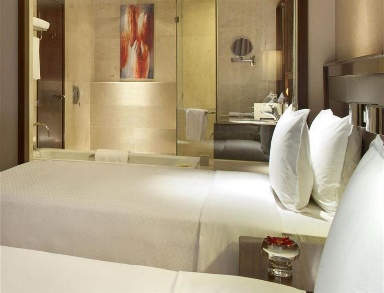 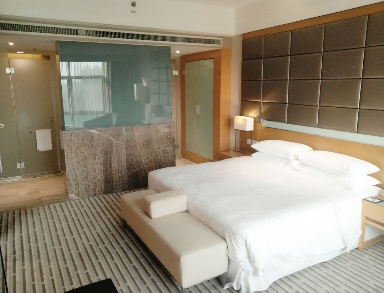 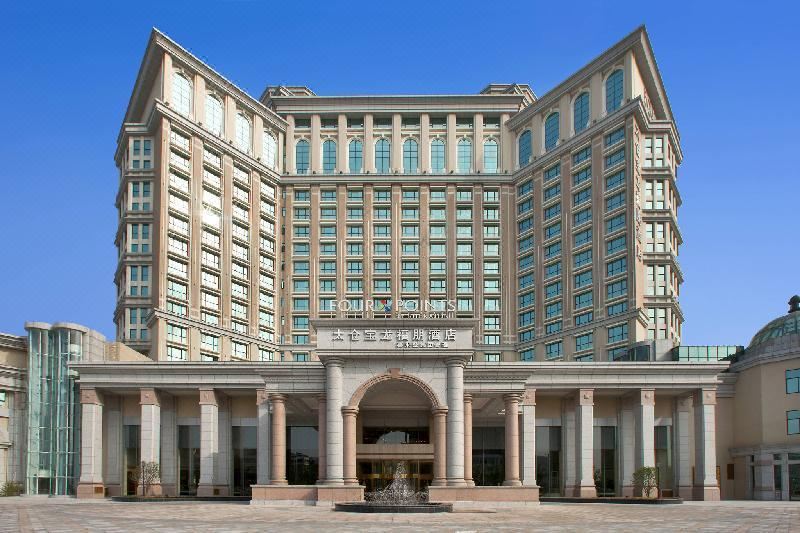 Paper ID (if any)Guest NameCheck In DateCheck Out DateRoom TypeEmail or Cell Phone for contactingNote:EnglishChineseNoteNameFour Points by Sheraton Taicang太仓宝龙福朋喜来登酒店Contact phone(+86)18862387121    /Email: EDISON.WANG@FOURPOINTS.COM(+86)18862387121    /Email: EDISON.WANG@FOURPOINTS.COM(+86)18862387121    /Email: EDISON.WANG@FOURPOINTS.COMStarFour starFour starFour starRoom StyleTwin Size Room (Include one breakfast)舒适双床房(40m2, 一份早餐)RMB 380Room StyleKing Size Room (Include one breakfast)舒适大床房(40m2, 一份早餐)RMB 380AddressNo. 288 Shanghai East Road, Taicang, Taicang, China, 215400上海东路288号。距西浦太仓校园约5公里，10分钟车程5 kilometers from the campus. 10 minutes by car.